“Manasseh shed innocent blood” – 2 Kings 21:10-18 will be removed as well – 2 Kings 23:25-27All Looks Lost – 2 Kings 25:7A Little Ray of Hope – 2 Kings 25:27-30There Must Be Something GreaterJust Like the Fall and Exile from A Second Exodus Now NeededA Study Outline for 1st and 2nd KingsI Kings 1-11 – The Height of the KingdomI Kings 12-II Kings 17 – The Division of the KingdomII Kings 18-25 – The Fall of the KingdomCore Seminars—Old Testament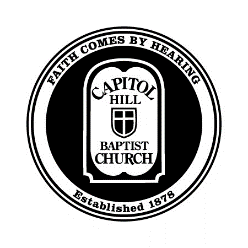 Class 15:  1st & 2nd KingsContextHistorical ContextCompiled during the time of the exileTo show exile a result of sin; not Yahweh’s unfaithfulnessEvents take place roughly between 970 BC and 560 BCRedemptive-Historical ContextCovenant with David looms large in the backgroundWhat of the promises to , and David?Theme The King, the covenant representative, sometimes obeys the word of Yahweh and the people are blessed, but sometimes rebels against the word of Yahweh and brings calamity upon the people.  Finally, Yahweh’s patience runs out and His people suffer the covenant consequences for their sins.  Yet, through it all, Yahweh is still faithful to the promises He made to David.  David’s Charge to Solomon – 1 Kings 2:1-4The Zenith of Redemptive-History in the OT – 1 Kings 8:56-61But Sin Still Remains in the Kingdom – 1 Kings 11:1-14New Vocabulary“”“”The Northern Kingdom:  “the sins of Jeroboam” – 1 Kings 14:14-16Two prophets: Elijah and Elisha – 1 Kings 17-2 Kings 13Deuteronomy 17:18-20The scattering – 2 Kings 17The Southern Kingdom: “for David’s sake” – 1 Kings 15:1-5Assyria’s attack on  – 2 Kings 18:3-5A godly king – 2 Kings 19:16-19